SÚHRNÁ SPRÁVA O ZÁKAZKÁCH PODĽA § 10 ods. 10,11 zákona č. 343/2015 Z. z. o verejnom obstarávaní za obdobie od 01.10.2020 do 31.12.2020SÚHRNÁ SPRÁVA O ZÁKAZKÁCH S NÍZKOU HODNOTOU s cenami vyššími ako 5 000 € bez DPH v zmysle § 117 ods. 6 zákona č. 343/2015 Z. z. o verejnom obstarávaní za obdobie od 01.10.2020 do 31.12.2020Humenné, 11.01.2021Vypracovala: Darina GajdošováZákladná umelecká školaMierová 81, 066 01  Humennékontakt: +421 057 775 2602, email: zus@zushumenne.sk, IČO: 36158941Predmet zákazkyHodnota zákazky   s DPHIdentifikácia dodávateľa                                                                  Maľovanie triedy a dvoch šatní tanečného odboru v budove ZUŠ  na Štúrovej ulici 25,maľovanie triedy hudobného odboru v budove na Mierovej ulici 81 a s tým súvisiace práce2 484,00 €VIV – STAV SLOVAKIA s.r.o.Laborecká 1902/72066 01 HumennéPredmet zákazkyHodnota zákazky   s DPHIdentifikácia dodávateľa                                                                  Výmena radiátorov a inštalovanie termostatických ventilov v budove ZUŠ  na Štúrovej ulici 25  9 986,91 €Riško s.r.o.,  Baškovce 112,                          067 23 BaškovceRekonštrukcia strechy budovy ZUŠ  Mierová 81, Humenné11 250,73 €DUTO MONT, s.r.o.,  Tovarné 45094 01 TovarnéPokládka dlažby na chodbách a schodisku v budove ZUŠ na Štúrovej ulici 2512 507,70 €Ladislav Džatko JUNIOR, Lieskovec 128,                  067 45 Lieskovec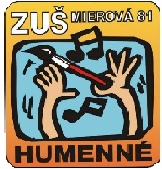 